IZRAKSTS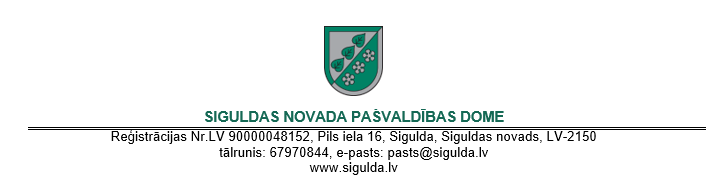 Domes sēdes protokola izraksts2021.gada 14.oktobrī	 	              	 Siguldā		   		                  Nr. 1030. §Par līdzfinansējuma maksu interešu izglītības nodarbībām un profesionālās ievirzes nodarbībām Siguldas novada izglītības iestādēs uz ārkārtējās situācijas laiku Covid 19 infekcijas izplatības ierobežošanas ietvarosZiņo: Juridiskās pārvaldes juriste A. KalniņaDome konstatē:lai apturētu straujo Covid-19 infekcijas izplatību un veselības nozares pārslodzi un mazinātu novēršamo mirstību, vienlaikus nodrošinot svarīgu valsts funkciju un pakalpojumu nepārtrauktību, Ministru kabinets ar 2021.gada 9.oktobra rīkojumu Nr.702 “Par ārkārtējās situācijas izsludināšanu” (prot. Nr. 67, 1. §) izsludināja visā Latvijas valsts teritorijā ārkārtējo situāciju no 2021.gada 11.oktobra līdz 2022.gada 11.janvārim, nosakot epidemioloģiskās drošības pasākumus ārkārtējās situācijas laikā (to starp prasības un kārtību izglītības procesa organizēšanai). Ar rīkojuma:5.28.punktu noteikts, ka izglītības un sporta jomā ievēro izglītības un mācību procesa norises epidemioloģiskās drošības nosacījumus atbilstoši Ministru kabineta 2021.gada 28.septembra noteikumu Nr.662 "Epidemioloģiskās drošības pasākumi Covid-19 infekcijas izplatības ierobežošanai” 3.8. apakšnodaļas nosacījumiem (t.sk par izglītības ieguves procesa organizēšanu klātienē), ja vien šā rīkojuma 5.29., 5.30., 5.31., 5.32., 5.33., 5.34., 5.35., 5.36., 5.37., 5.38., 5.39., 5.40., 5.41., 5.42., 5.43., 5.44., 5.45. un 5.46. apakšpunktā nav noteikts citādi;5.31.punktu noteikts, ja Slimību profilakses un kontroles centrs konstatējis izglītības iestādē ļoti augstu Covid-19 infekcijas izplatības risku, triju dienu laikā tiek pārtraukta izglītības iestādes darbība klātienē;5.33. punktu noteikts, ka interešu izglītības un profesionālās ievirzes izglītības programmu apguve izglītojamiem, kas nav pilnībā vakcinēti vai pārslimojuši Covid-19, notiek attālināti vai klātienē, ja izglītojamais uzrāda apliecinājumu (papīra vai digitālā formā) par negatīvu Covid-19 testa rezultātu (izņemot pirmsskolas izglītības programmā izglītojamos): individuāli (izņemot izglītojamos, kuri dzīvo vienā mājsaimniecībā) vai vienas grupas, klases vai kursa ietvaros, ja izglītojamie vienlaikus nav citu grupu, klašu vai kursu izglītojamie, vaiārtelpās ne vairāk kā 20 izglītojamiem no dažādām grupām, klasēm vai kursiem;5.36.punktu noteikts, ka izglītības procesa īstenošanā tiek nodrošināts, ka dažādu grupu, klašu vai kursu izglītojamo grupas vienlaikus nepārklājas, atrodoties vienā telpā (izņemot pārvietošanos), kā arī novēršot to nepārklāšanos ārtelpās starpbrīžos;5.42. punktu ir noteikts, ka sporta treniņos grupā interešu izglītības un profesionālās ievirzes izglītības programmu norisē iekštelpās var piedalīties: darbinieki un izglītojamie, kuriem ir vakcinācijas vai pārslimošanas sertifikāts; vienas pamata vai vidējās izglītības pakāpes izglītības iestādes vienas klases (kursa) izglītojamie vienas treniņgrupas ietvaros, kuri ir veikuši Covid-19 testu izglītības iestādē organizētā skrīninga ietvaros; peldētapmācības programmu izglītojamie līdz 12 gadu vecumam, ja vienam izglītojamam nodrošina ne mazāk kā 6 m2 no peldētapmācības peldbaseina ūdens virsmas platības; individuāli (izņemot izglītojamos, kas dzīvo vienā mājsaimniecībā) vai ar sporta treniņa vadītāju, kuram ir vakcinācijas vai pārslimošanas sertifikāts un nodarbības telpā neatrodas citas personas. Savukārt, ārtelpās var piedalīties: darbinieki un izglītojamie, kuriem ir vakcinācijas vai pārslimošanas sertifikāts, kā arī izglītojamie, kuri ir veikuši Covid-19 testu izglītības iestādē organizētā skrīninga ietvaros (izņemot pirmsskolas izglītības iestādes izglītojamos), ja vienā treniņgrupā pulcējas ne vairāk kā 20 personas (neskaitot sporta speciālistus un sporta darbiniekus) un netiek izmantotas ģērbtuves; vienas pamata vai vidējās izglītības pakāpes izglītības iestādes vienas klases (kursa) izglītojamie vienas treniņgrupas ietvaros, kuri ir veikuši Covid-19 testu izglītības iestādē organizētā skrīninga ietvaros. Ņemot vērā, ka  no š.g. 11.oktobra dēļ valstī noteiktajiem ierobežojumiem visas interešu izglītības  nodarbības  un profesionālās ievirzes nodarbības nav iespējams 100% nodrošināt klātienē, un ņemot vērā, ka nodarbību produktīvākai īstenošanai attālinātā formā ir nepieciešams lielāks vecāku atbalsts (iesaiste), kā arī to, ka attālināto nodarbību  īstenošanas rezultātā  iestādēm samazinās saimnieciskie izdevumi, nepieciešams lemt par līdzfinansējuma maksas samazināšanu tām Siguldas novada pašvaldības profesionālās ievirzes izglītības un interešu izglītības nodarbībām, kuras izglītības iestādes Covid-19 infekcijas izplatības ierobežojošo pasākumu dēļ nodrošina daļēji vai pilnībā attālināti. Savukārt, par pārējām nodarbībām, kuras nav iespējams nodrošināt ne klātienē, ne attālināti valstī noteikto ierobežojumu dēļ, līdzfinansējuma maksas aprēķina veikšana  ir pārtraucama.Ievērojot iepriekš minēto un, pamatojoties uz Siguldas novada pašvaldības domes 2018.gada 14.jūnija saistošo noteikumu Nr.20 “Par līdzfinansējuma samaksas kārtību Siguldas novada pašvaldības profesionālās ievirzes izglītības iestādēs Siguldas Sporta skola un Siguldas Mākslu skola “Baltais Flīģelis”” 5.punktu, 2021.gada 26.augusta saistošo noteikumu Nr.12 “Par līdzfinansējuma samaksas kārtību interešu izglītības un pagarinātās dienas grupas nodarbībām Siguldas novada pašvaldības izglītības iestādēs” 6.punktu, Krimuldas novada domes 2013.gada 27.septembra saistošo noteikumu Nr.18 “Par Krimuldas novada profesionālās ievirzes izglītības iestāžu līdzfinansējumu” 3.punktu, Mālpils novada domes 2018.gada 26.septembra saistošo noteikumu Nr.6 “Par līdzfinansējuma samaksas kārtību Mālpils Mūzikas un mākslas skolā” 4.punktu, Inčukalna novada domes 2010.gada 17.februāra apstiprināto kārtību “Vecāku līdzfinansējuma kārtība”, likuma “Par pašvaldībām” 15.panta pirmās daļas 4.punktu, 21.panta pirmās daļas 23.punktu, kā arī ņemot vērā Izglītības, kultūras un jaunatnes lietu komitejas 2021.gada 13.oktobra sēdes atzinumu (prot. Nr.7, 4. §) un Finanšu komitejas 2021.gada 14.oktobra sēdes atzinumu (prot. Nr.5, 21.§),  atklāti balsojot ar 18 balsīm par (R. Ādamsons, I. Bernats, A. Caucis, D. Dukurs, E. Eisaks, A. Garančs, R. Kalvāns, L. Kumskis, U. Mitrevics, A. Pētersone, L. Sausiņa, Z. Segliņa, S. Strausa, I. Stupele, E. Viļķina, K. Zaļais, J. Zilvers, M. Zīverts), pret – nav, atturas – nav, dome nolemj:samazināt izglītojamo likumisko pārstāvjiem līdzfinansējuma maksu par 50 % tām profesionālās ievirzes, interešu izglītības nodarbībām, kuru apguvi Covid-19 infekcijas izplatības ierobežojošo pasākumu dēļ Siguldas novada pašvaldības izglītības iestādēm jānodrošina attālināti vai daļēji attālināti un daļēji klātienē Ministru kabineta 2021.gada 9. oktobra rīkojuma Nr.720 “Par ārkārtējās situācijas izsludināšanu” (prot.Nr.67, 1.§) vai Ministru kabineta 2021.gada 28.septembra noteikumu Nr.662 "Epidemioloģiskās drošības pasākumi Covid-19 infekcijas izplatības ierobežošanai” noteiktajos gadījumos;Siguldas novada pašvaldības izglītības iestādēm, kuras nenodrošina interešu izglītības un profesionālās ievirzes izglītības nodarbības valstī ierobežojošo pasākumu dēļ, pārtraukt par šo periodu līdzfinansējuma maksas aprēķina veikšanu;Siguldas novada pašvaldības izglītības iestādes vadītājiem nodrošināt izglītojamo likumisko pārstāvju informēšanu un rīkojuma izdošanu iesniegšanai pašvaldības Finanšu pārvaldē  par izglītojamiem, kuriem piemērojama samazinātā maksa saskaņā ar šo lēmumu, rīkojumā norādot samazināšanas apjomu un piemērošanas periodu;Izglītības pārvaldei nodrošināt informācijas publicēšanu tīmekļa vietnē www.sigulda.lv.Sēdes vadītājs:  				 (paraksts)			    	        U. MitrevicsIzraksts pareizsSiguldas novada pašvaldības Klientu apkalpošanas pārvaldesDokumentu pārvaldības nodaļas domes sekretāre Elīna DakšaSiguldā, 2021.gada 14.oktobrī